Liebe Interessierte und Erziehungsberechtigte,mit unserem Osterferienprogramm wollen wir Kindern aus Potsdamer Grundschulen im Alter von 10-12 Jahren (5. und 6. Klasse) Sport, Spiel und Spaß bieten. Das kostenlose Angebot umfasst vier Tage mit einem bunten Mix aus kreativen und handwerklichen Aktivitäten sowie Spaß, Bewegung und Entspannung. Start ist täglich um 9:00 Uhr, das Ende ist für 15:00 Uhr vorgesehen. Es gibt eine Mittagsversorgung.Das Osterferienprogramm wird auf dem Gelände des FreiLands Potsdam – Friedrich-Engels-Str. 22 beim Clubmitte in der der Nähe des Potsdamer Hauptbahnhofs stattfinden, Ausflüge werden ebenfalls geplant. Die Hygienemaßnahmen entsprechend der Vorgaben zur Jugendsozialarbeit werden beachtet. Während des Programms und bei Rückfragen steht Ihnen Sarah Liebscher unter Tel: 0176/56814182 als Ansprechperson zur Verfügung. Um die Angebote und Projekte der Stiftung SPI der Öffentlichkeit vorzustellen, freuen wir uns über die Erteilung einer Fotoerlaubnis. Diese senden wir Ihnen mit einer Bestätigung zur Anmeldung zu. Für eine Teilnahme füllen Sie bitte den untenstehenden Anmeldezettel aus und senden ihn per E-Mail bis spätestens 28.03.23 an folgende E-Mail-Adresse: ferieninfo.potsdam@stiftung-spi.de oder lassen ihn der/m Schulsozialarbeiter/in Ihres Kindes zukommen.-------------------------------------------------------------------------------------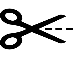 Hiermit stimme ich zu, dass mein Kind _______________________________________am Osterferienprogramm 2023 der Schulsozialarbeit an weiterführenden Schulen teilnimmt. Ein Fahrschein (Schülerticket) ist vorhanden  ja  nein. Besuchte Schule/Klasse:		Im Notfall bin ich erreichbar unter	 Meine Emailadresse lautet:		Datum   				Unterschrift:  				WochentagProgramm (Änderungen vorbehalten)Ort Mo, 03.04.23Kennenlernen – Spiel, Spaß und Kreativität, DJ- Kurs Clubmitte / freiLandDi, 04.04.23Werkhaus Potsdam – Upcycling, Siebdruck, HolzwerkstattClubmitte / freiLandMi, 05.04.23Graffit WorkshopClubmitte / freiLandDo, 06.04.23Superhelden nähen, T-Shirts bemalenClubmitte / freiLand